Obec Poběžovice u Holic pořáda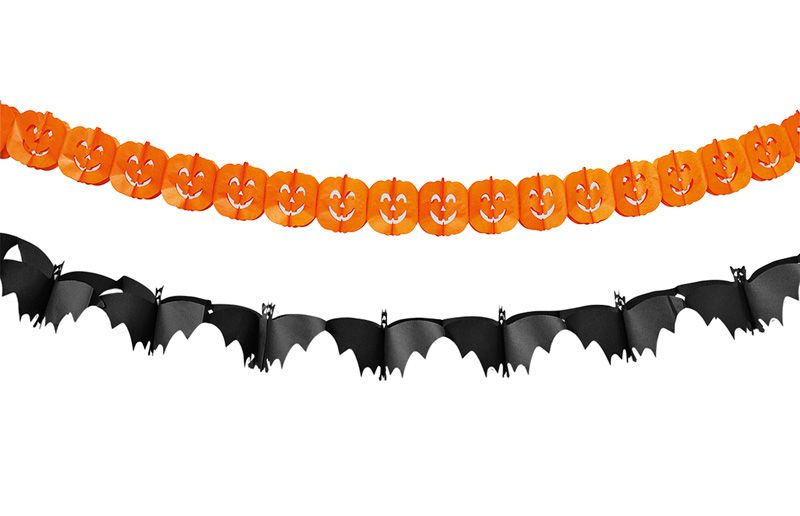 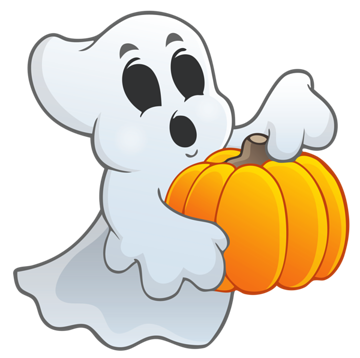 P O Z V Á N K Ana Halloween -dušičkový podvečer     Kdy: 30.10.2022 v 17.00 hodin                                                    Kde : společenské centrum RákosníčekProgram: Dlabání dýní  - dýni zajistí obec                Lampionový průvod zhasnutou vesnicíCo s sebou: nožík,( vykrajovátko……), svíčky, lampion, kostýmy vítányProsím o nahlášení účasti na tel.: 777 068 625, 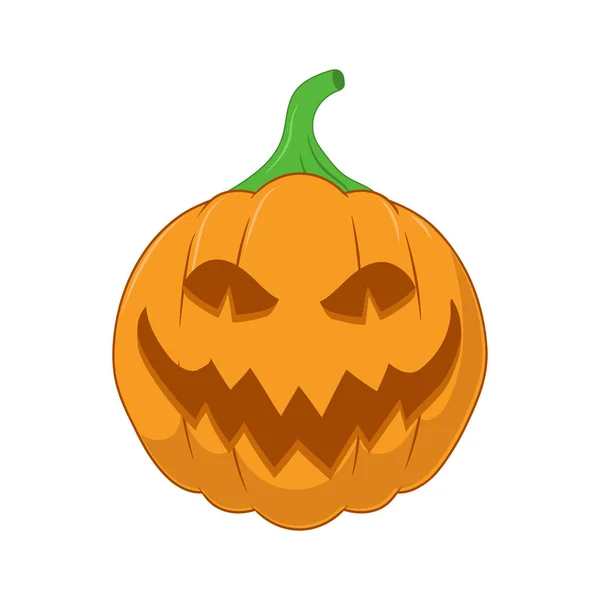 nebo na email: ou.pobezovice@seznam.cz